OMOLOGARE MARCAREUnior d.d.Kovaska cesta 103214 ZRECESloveniaeste autorizată să utilizeze pentru produsul lorClește, izolat.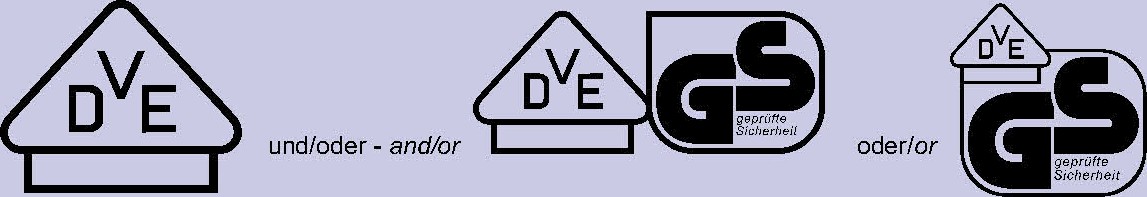 .Testat și certificat conformDIN EN IEC 60900 (VDE 0682-201):2019-04; EN IEC 60900:2018.Produsul acoperă cerințele Legii germane „Produktsicherheitsgesetz (ProdSG)” privind asigurarea securității și sănătății.Valabil până la: 28.02.2025Semnătură indescifrabilăVDE Prüf- und Zertifizierungsinstitut GmbH * Institutul de testare și certificareCertificare: 1369900-3940-0006 / 264630Ref. fișier:Certificat-Nr.   137709	Pagina	1..alte condiții, vezi paginile superioare și următoareOffenbach, 01.10.2001(actualizat 25.03.2020 )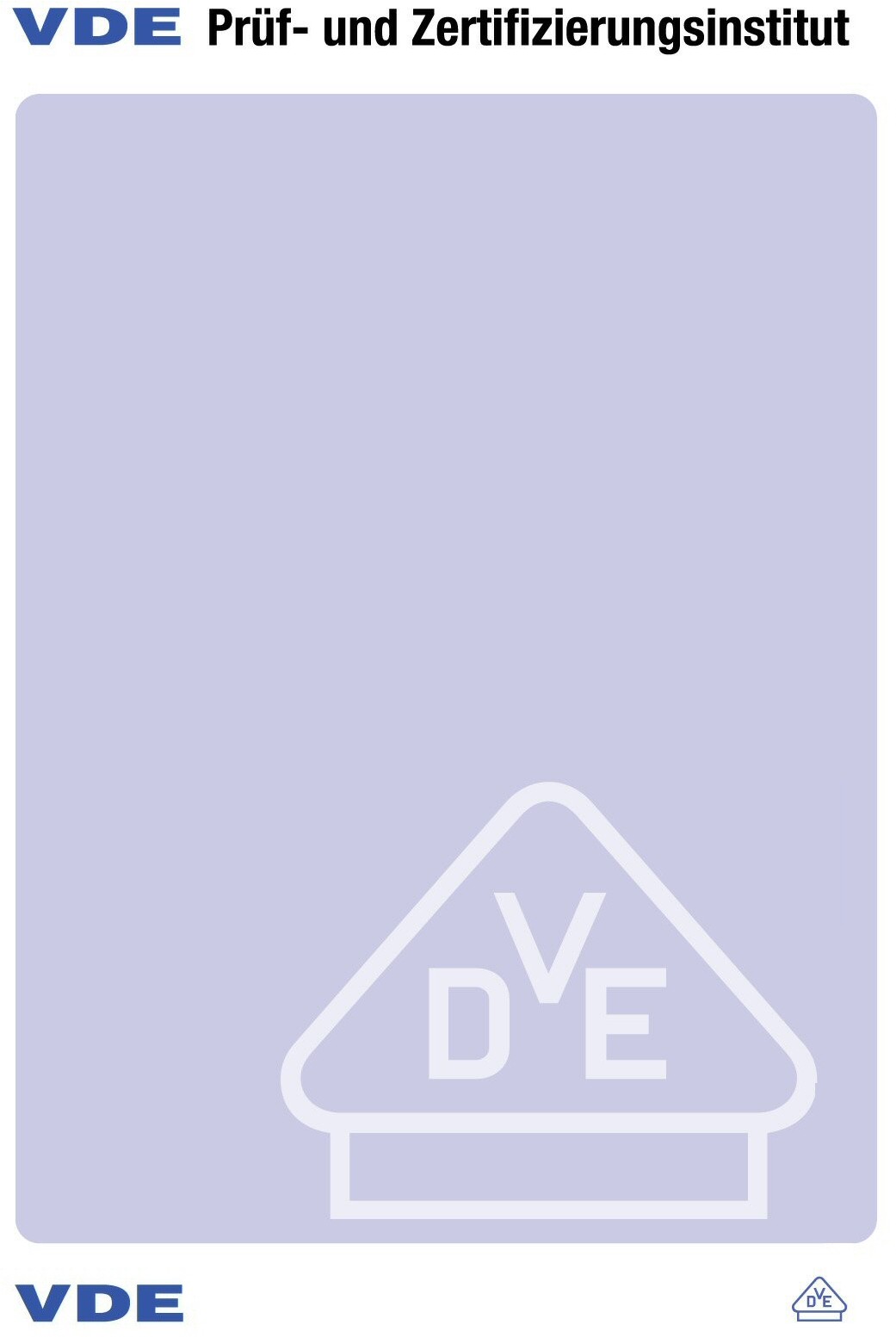 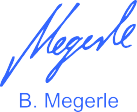 : Certificatele VDE sunt valide numai când sunt publicate pe: http://www.vde.com/certificate.Clește, izolatTip(uri)406/1VDEBI-160 160 mm Clește combinat406/1VDEBI-180 180 mm Clește combinat406/1VDEBI-200 200 mm Clește combinat406/1VDEBI-220 220 mm Clește combinat420/1VDEBI-180 180 mm clește combinat cu funcție specială461/1VDEBI-140 140 mm clește de tăiere diagonală461/1VDEBI-160 160 mm Clește de tăiere în diagonală462/1VDEBI-160 160 mm clește de tăiere cu funcție/diagonală cu funcție de dezizolare a cablului466/1VDEBI-180 180 mm Clește de tăiere diagonală pentru sarcini grele466/1VDEBI-200	200 mm Clește de tăiere diagonală pentru sarcini grele472/1VDEBI-160 160 mm Clește cu cioc plat476/1VDEBI-140	140 mm Clește cu cioc rotund476/1VDEBI-160	160 mm Clește cu cioc rotund478/1VDEBI-160	160 mm Clește de dezizolare cablu506/1VDEBI-140	140 mm Clește cu cioc încovoiat506/1VDEBI-160	160 mm Clește cu cioc încovoiat508/1VDEBI-170	170 mm Clește cu cioc încovoiat508/1VDEBI-200	200 mm Clește cu cioc încovoiat512/1VDEBI-170	170 mm 512/1VDEBI-200 Clește cu cioc încovoiat, îndoit580/1VDEBI-170	170 mm Cuțit de cablu580/1VDEBI-230	230 mm Cuțit de cablu447/1VDEBI-240 240 mm Clește pentru îmbinări cu alunecare multiplă 3 /Continuare pe pagina 3VDE Prüf- und Zertifizierungsinstitut GmbH * Institutul de testare și certificareMerianstrasse 28, D-63069 Offenbach Telefon +49 (0) 69 83 06-0Telefax +49 (0) 69 83 06-555Culoare	roșu/negru/portocaliuMărci comercialesauPAK AfPS GS 2019:01PAKDocument PAK AfPS GS 2019:01PAKPAH AfPS GS 2019:01PAH Produsul este în conformitate cu cerințelePAH-document AfPS GS 2019:01PAHVDE Prüf- und Zertifizierungsinstitut GmbH * Institutul de testare și certificareSecțiunea TL6VDE Prüf- und Zertifizierungsinstitut GmbH * Institutul de testare și certificare Merianstrasse 28, D-63069 Offenbach	Telefon   +49 (0) 69 83 06-0Telefax +49 (0) 69 83 06-555Clește, izolatLocul de producțieReferință30000553Unior d.d.Kovaska cesta 103214 ZRECE SLOVENIAVDE Prüf- und Zertifizierungsinstitut GmbH * Institutul de testare și certificareSecțiunea TL6VDE Prüf- und Zertifizierungsinstitut GmbH * Institutul de testare și certificare Merianstrasse 28, D-63069 Offenbach	Telefon   +49 (0) 69 83 06-0Telefax +49 (0) 69 83 06-555Aprobare pentru utilizarea mărcii protejate legal a VDE, așa cum se arată pe prima pagină:Baza pentru utilizare sunt termenii și condițiile generale ale Institutului de testare și certificare VDE (www.vde.com\terms-institute). Dreptul de utilizare a mărcii se acordă numai societății menționate cu locurile de fabricație menționate și produsele enumerate cu referințele de tip aferente. Locul de fabricație va fi echipat astfel încât să se asigure o fabricație constantă a construcției certificate.Aprobarea este valabilă atâta timp cât sunt în vigoare specificațiile VDE, pe care se bazează certificarea, cu excepția cazului în care este retrasă conform Procedurii de testare și certificare VDE (PM102E).Perioada de valabilitate a unei aprobări VDE-GS-Mark poate fi prelungită la cerere. În cazul unor modificări ale cerințelor legale și/sau normative, perioada de valabilitate a Aprobarii marcajului VDE-GS-Mark poate fi scurtată.Produsele care conțin biocid dimetilfumarat (DMF) nu pot fi comercializate sau puse la dispoziție pe piața CE în conformitate cu Decizia 2009/251/CE a Comisiei.Aprobarea este semnată numai pe prima pagină.